Appel à projet « Création d’une gamme de produits Ventoux Provence »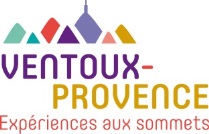 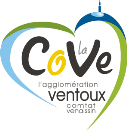 ANNEXE 1 : engagements des participants-----------------------------------------------------------------------------------------------                                                               Je soussigné, nom et prénom, fonction, représentant légal au sein de l’entreprise nom de l’entreprise, m’engage à respecter les modalités suivantes de participation :□ Je m’engage à fournir un prototype de ou des objets le (s) plus abouti (s) possible (et de son éventuel emballage) afin de faciliter le choix du comité de sélection. Toute candidature ne comportant que des photos et/esquisses ne sera pas recevable  □ Je déclare véridiques toutes les informations contenues dans les fiches d’identification de mon entreprise et de (s) l’objet (s) présenté (s)□ J’autorise les organisateurs de cet appel à projet à exposer mon (mes) objet (s) et à diffuser les photos et logos transmis dans le cadre d’une stratégie de communication autour de ce projet (site internet, réseaux sociaux, catalogue, exposition…). NB : l’organisateur s’engage à mentionner tous les crédits photos□ Je m’engage à respecter la charte d’utilisation du cahier de tendance□ Je déclare être le créateur de cet/ces objet (s) et d’en détenir tous les droits de production/diffusion□ Dans le cas d’un groupement d’entreprises, je déclare avoir l’accord des autres co-traitants□ J’accepte de participer à cet appel à projet sans indemnisation financière□ Je m’engage à ne pas utiliser la charte du cahier de tendance Ventoux Provence en dehors de cet appel à projet et de ne pas commercialiser le (s)s objet (s) sans l’autorisation de la CoVe, propriétaire de la marque□ Je m’engage à prendre toutes les dispositions nécessaires pour me prémunir de tous piratages du ou des objets présentés dans le cadre de cet appel à projet□ Je déclare avoir pris connaissance des modalités de participationFait le………../2019 à…………………………..Signature 